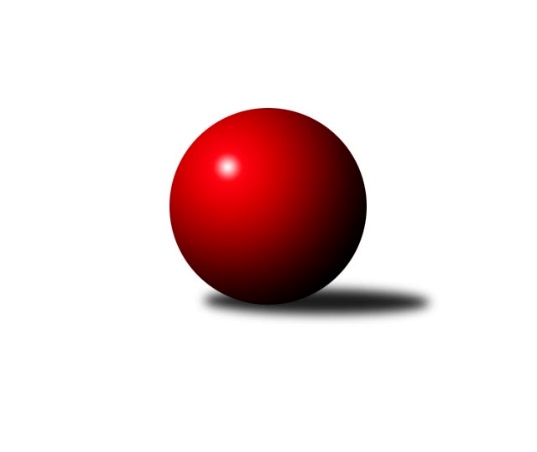 Č.1Ročník 2017/2018	17.9.2017Nejlepšího výkonu v tomto kole: 3379 dosáhli družstva: KK Hvězda Trnovany, SKK Hořice1. KLM 2017/2018Výsledky 1. kolaSouhrnný přehled výsledků:HKK Olomouc ˝A˝	- TJ Loko České Velenice	4:4	3330:3331	12.0:12.0	16.7.TJ Sokol Duchcov	- KK Hvězda Trnovany	2:6	3326:3379	11.0:13.0	16.7.SKK Hořice	- KK Slovan Rosice	6:2	3379:3355	13.0:11.0	16.9.KK Zábřeh	- SKK Jičín	6:2	3303:3293	12.0:12.0	16.9.SKK Svijany  Vrchlabí	- Klokani CB Dobřany	2:6	3224:3308	10.0:14.0	16.9.TJ Valašské Meziříčí	- TJ Třebíč		dohrávka		7.10.Tabulka družstev:	1.	Klokani CB Dobřany	1	1	0	0	6.0 : 2.0 	14.0 : 10.0 	 3308	2	2.	KK Hvězda Trnovany	1	1	0	0	6.0 : 2.0 	13.0 : 11.0 	 3379	2	3.	SKK Hořice	1	1	0	0	6.0 : 2.0 	13.0 : 11.0 	 3379	2	4.	KK Zábřeh	1	1	0	0	6.0 : 2.0 	12.0 : 12.0 	 3303	2	5.	TJ Loko České Velenice	1	0	1	0	4.0 : 4.0 	12.0 : 12.0 	 3331	1	6.	HKK Olomouc ˝A˝	1	0	1	0	4.0 : 4.0 	12.0 : 12.0 	 3330	1	7.	TJ Valašské Meziříčí	0	0	0	0	0.0 : 0.0 	0.0 : 0.0 	 0	0	8.	TJ Třebíč	0	0	0	0	0.0 : 0.0 	0.0 : 0.0 	 0	0	9.	SKK Jičín	1	0	0	1	2.0 : 6.0 	12.0 : 12.0 	 3293	0	10.	KK Slovan Rosice	1	0	0	1	2.0 : 6.0 	11.0 : 13.0 	 3355	0	11.	TJ Sokol Duchcov	1	0	0	1	2.0 : 6.0 	11.0 : 13.0 	 3326	0	12.	SKK Svijany  Vrchlabí	1	0	0	1	2.0 : 6.0 	10.0 : 14.0 	 3224	0Podrobné výsledky kola:	 HKK Olomouc ˝A˝	3330	4:4	3331	TJ Loko České Velenice	Michal Albrecht	152 	 148 	 136 	130	566 	 3:1 	 558 	 154	146 	 135	123	Ladislav Chmel	Martin Rédr	127 	 142 	 138 	137	544 	 2:2 	 529 	 137	143 	 119	130	Ondřej Touš	Milan Sekanina	143 	 133 	 136 	138	550 	 2:2 	 528 	 127	138 	 137	126	Zbyněk Dvořák	Kamil Bartoš	152 	 151 	 143 	130	576 	 4:0 	 523 	 147	123 	 138	115	Miroslav Dvořák	Jaromír Hendrych ml.	156 	 126 	 155 	137	574 	 1:3 	 597 	 115	161 	 161	160	Zdeněk Dvořák ml.	Matouš Krajzinger *1	132 	 148 	 110 	130	520 	 0:4 	 596 	 144	156 	 152	144	Bronislav Černuškarozhodčí: střídání: *1 od 91. hodu Jiří NěmecNejlepší výkon utkání: 597 - Zdeněk Dvořák ml.	 TJ Sokol Duchcov	3326	2:6	3379	KK Hvězda Trnovany	Miloš Civín	119 	 150 	 133 	138	540 	 2:2 	 566 	 146	143 	 142	135	Milan Stránský	Jakub Dařílek	151 	 148 	 153 	144	596 	 1:3 	 626 	 149	151 	 163	163	Miroslav Šnejdar ml.	Tomáš Štraicher	127 	 143 	 140 	143	553 	 2:2 	 528 	 129	117 	 141	141	Pavel Jedlička *1	Zdeněk Zahrádka	136 	 132 	 131 	130	529 	 2:2 	 557 	 137	130 	 128	162	Josef Šálek	Josef Pecha	120 	 117 	 152 	153	542 	 1:3 	 566 	 136	133 	 137	160	Jiří Zemánek	Zdeněk Ransdorf	145 	 138 	 149 	134	566 	 3:1 	 536 	 125	143 	 145	123	Michal Koubekrozhodčí: střídání: *1 od 61. hodu Zdeněk KandlNejlepší výkon utkání: 626 - Miroslav Šnejdar ml.	 SKK Hořice	3379	6:2	3355	KK Slovan Rosice	Radek Kroupa	133 	 140 	 141 	125	539 	 1.5:2.5 	 558 	 162	114 	 141	141	Jiří Zemek	Dominik Ruml	143 	 127 	 134 	161	565 	 2:2 	 562 	 122	152 	 150	138	Jan Vařák	Vojtěch Tulka	147 	 163 	 140 	130	580 	 4:0 	 524 	 128	138 	 129	129	Ivo Fabík	Jaromír Šklíba	136 	 126 	 132 	150	544 	 2.5:1.5 	 550 	 131	143 	 132	144	Adam Palko	Jiří Baier	154 	 158 	 110 	139	561 	 1:3 	 584 	 155	121 	 145	163	Jiří Axman st.	Martin Hažva	136 	 170 	 147 	137	590 	 2:2 	 577 	 144	151 	 142	140	Dalibor Matyášrozhodčí: Nejlepší výkon utkání: 590 - Martin Hažva	 KK Zábřeh	3303	6:2	3293	SKK Jičín	Martin Sitta	137 	 150 	 133 	149	569 	 4:0 	 523 	 118	138 	 132	135	Jaroslav Soukup ml.	Jiří Flídr	135 	 136 	 118 	119	508 	 1:3 	 561 	 150	132 	 122	157	Pavel Louda	Tomáš Dražil	153 	 144 	 140 	129	566 	 3:1 	 527 	 129	125 	 134	139	Jan Ringel	Zdeněk Švub	143 	 142 	 151 	132	568 	 2:2 	 567 	 125	159 	 138	145	Josef Vejvara	Marek Ollinger	125 	 124 	 133 	149	531 	 0:4 	 572 	 133	147 	 140	152	Lukáš Vik	Josef Sitta	140 	 134 	 129 	158	561 	 2:2 	 543 	 156	141 	 119	127	Jaroslav Soukuprozhodčí: Nejlepší výkon utkání: 572 - Lukáš Vik	 SKK Svijany  Vrchlabí	3224	2:6	3308	Klokani CB Dobřany	Pavel Maršík	123 	 132 	 127 	143	525 	 0:4 	 565 	 130	143 	 144	148	Vlastimil Zeman ml. ml.	Martin Maršík	117 	 126 	 124 	136	503 	 1:3 	 531 	 130	148 	 116	137	Josef Fišer ml.	Ladislav Erben	143 	 132 	 139 	132	546 	 2:2 	 558 	 140	140 	 149	129	Vlastimil Zeman st.	Milan Ringel	137 	 122 	 143 	124	526 	 1:3 	 555 	 151	140 	 120	144	Martin Pejčoch	Michal Rolf	142 	 152 	 137 	148	579 	 3:1 	 568 	 133	141 	 161	133	Lukáš Doubrava	Jiří Vejvara	129 	 135 	 140 	141	545 	 3:1 	 531 	 152	115 	 130	134	Jiří Balounrozhodčí: Nejlepší výkon utkání: 579 - Michal RolfPořadí jednotlivců:	jméno hráče	družstvo	celkem	plné	dorážka	chyby	poměr kuž.	Maximum	1.	Miroslav Šnejdar  ml.	KK Hvězda Trnovany	626.00	377.0	249.0	1.0	1/1	(626)	2.	Zdeněk Dvořák ml. 	TJ Loko České Velenice	597.00	382.0	215.0	3.0	1/1	(597)	3.	Jakub Dařílek 	TJ Sokol Duchcov	596.00	386.0	210.0	1.0	1/1	(596)	4.	Bronislav Černuška 	TJ Loko České Velenice	596.00	399.0	197.0	2.0	1/1	(596)	5.	Martin Hažva 	SKK Hořice	590.00	390.0	200.0	1.0	1/1	(590)	6.	Jiří Axman  st.	KK Slovan Rosice	584.00	379.0	205.0	2.0	1/1	(584)	7.	Vojtěch Tulka 	SKK Hořice	580.00	394.0	186.0	2.0	1/1	(580)	8.	Michal Rolf 	SKK Svijany  Vrchlabí	579.00	379.0	200.0	6.0	1/1	(579)	9.	Dalibor Matyáš 	KK Slovan Rosice	577.00	387.0	190.0	3.0	1/1	(577)	10.	Kamil Bartoš 	HKK Olomouc ˝A˝	576.00	381.0	195.0	2.0	1/1	(576)	11.	Jaromír Hendrych ml. 	HKK Olomouc ˝A˝	574.00	375.0	199.0	0.0	1/1	(574)	12.	Lukáš Vik 	SKK Jičín	572.00	388.0	184.0	1.0	1/1	(572)	13.	Martin Sitta 	KK Zábřeh	569.00	383.0	186.0	1.0	1/1	(569)	14.	Lukáš Doubrava 	Klokani CB Dobřany	568.00	367.0	201.0	2.0	1/1	(568)	15.	Zdeněk Švub 	KK Zábřeh	568.00	375.0	193.0	2.0	1/1	(568)	16.	Josef Vejvara 	SKK Jičín	567.00	366.0	201.0	0.0	1/1	(567)	17.	Milan Stránský 	KK Hvězda Trnovany	566.00	354.0	212.0	5.0	1/1	(566)	18.	Michal Albrecht 	HKK Olomouc ˝A˝	566.00	363.0	203.0	0.0	1/1	(566)	19.	Zdeněk Ransdorf 	TJ Sokol Duchcov	566.00	367.0	199.0	1.0	1/1	(566)	20.	Tomáš Dražil 	KK Zábřeh	566.00	369.0	197.0	3.0	1/1	(566)	21.	Jiří Zemánek 	KK Hvězda Trnovany	566.00	381.0	185.0	5.0	1/1	(566)	22.	Dominik Ruml 	SKK Hořice	565.00	378.0	187.0	0.0	1/1	(565)	23.	Vlastimil Zeman ml.  ml.	Klokani CB Dobřany	565.00	386.0	179.0	4.0	1/1	(565)	24.	Jan Vařák 	KK Slovan Rosice	562.00	368.0	194.0	4.0	1/1	(562)	25.	Jiří Baier 	SKK Hořice	561.00	375.0	186.0	5.0	1/1	(561)	26.	Pavel Louda 	SKK Jičín	561.00	381.0	180.0	2.0	1/1	(561)	27.	Josef Sitta 	KK Zábřeh	561.00	384.0	177.0	2.0	1/1	(561)	28.	Ladislav Chmel 	TJ Loko České Velenice	558.00	362.0	196.0	3.0	1/1	(558)	29.	Vlastimil Zeman st. 	Klokani CB Dobřany	558.00	378.0	180.0	3.0	1/1	(558)	30.	Jiří Zemek 	KK Slovan Rosice	558.00	378.0	180.0	3.0	1/1	(558)	31.	Josef Šálek 	KK Hvězda Trnovany	557.00	351.0	206.0	2.0	1/1	(557)	32.	Martin Pejčoch 	Klokani CB Dobřany	555.00	372.0	183.0	5.0	1/1	(555)	33.	Tomáš Štraicher 	TJ Sokol Duchcov	553.00	355.0	198.0	0.0	1/1	(553)	34.	Milan Sekanina 	HKK Olomouc ˝A˝	550.00	342.0	208.0	1.0	1/1	(550)	35.	Adam Palko 	KK Slovan Rosice	550.00	374.0	176.0	3.0	1/1	(550)	36.	Ladislav Erben 	SKK Svijany  Vrchlabí	546.00	379.0	167.0	9.0	1/1	(546)	37.	Jiří Vejvara 	SKK Svijany  Vrchlabí	545.00	361.0	184.0	4.0	1/1	(545)	38.	Jaromír Šklíba 	SKK Hořice	544.00	341.0	203.0	3.0	1/1	(544)	39.	Martin Rédr 	HKK Olomouc ˝A˝	544.00	360.0	184.0	6.0	1/1	(544)	40.	Jaroslav Soukup 	SKK Jičín	543.00	370.0	173.0	3.0	1/1	(543)	41.	Josef Pecha 	TJ Sokol Duchcov	542.00	346.0	196.0	2.0	1/1	(542)	42.	Miloš Civín 	TJ Sokol Duchcov	540.00	365.0	175.0	7.0	1/1	(540)	43.	Radek Kroupa 	SKK Hořice	539.00	372.0	167.0	5.0	1/1	(539)	44.	Michal Koubek 	KK Hvězda Trnovany	536.00	355.0	181.0	2.0	1/1	(536)	45.	Josef Fišer  ml.	Klokani CB Dobřany	531.00	349.0	182.0	1.0	1/1	(531)	46.	Jiří Baloun 	Klokani CB Dobřany	531.00	349.0	182.0	3.0	1/1	(531)	47.	Marek Ollinger 	KK Zábřeh	531.00	366.0	165.0	4.0	1/1	(531)	48.	Zdeněk Zahrádka 	TJ Sokol Duchcov	529.00	361.0	168.0	5.0	1/1	(529)	49.	Ondřej Touš 	TJ Loko České Velenice	529.00	372.0	157.0	7.0	1/1	(529)	50.	Zbyněk Dvořák 	TJ Loko České Velenice	528.00	352.0	176.0	3.0	1/1	(528)	51.	Jan Ringel 	SKK Jičín	527.00	341.0	186.0	4.0	1/1	(527)	52.	Milan Ringel 	SKK Svijany  Vrchlabí	526.00	355.0	171.0	5.0	1/1	(526)	53.	Pavel Maršík 	SKK Svijany  Vrchlabí	525.00	369.0	156.0	7.0	1/1	(525)	54.	Ivo Fabík 	KK Slovan Rosice	524.00	360.0	164.0	4.0	1/1	(524)	55.	Jaroslav Soukup ml. 	SKK Jičín	523.00	352.0	171.0	5.0	1/1	(523)	56.	Miroslav Dvořák 	TJ Loko České Velenice	523.00	360.0	163.0	4.0	1/1	(523)	57.	Jiří Flídr 	KK Zábřeh	508.00	337.0	171.0	6.0	1/1	(508)	58.	Martin Maršík 	SKK Svijany  Vrchlabí	503.00	356.0	147.0	8.0	1/1	(503)Sportovně technické informace:Starty náhradníků:registrační číslo	jméno a příjmení 	datum startu 	družstvo	číslo startu14823	Lukáš Vik	16.09.2017	SKK Jičín	1x22	Milan Ringel	16.09.2017	SKK Svijany  Vrchlabí	1x9690	Josef Fišer ml.	16.09.2017	Klokani CB Dobřany	1x4855	Vlastimil Zeman	16.09.2017	Klokani CB Dobřany	1x10136	Martin Pejčoch	16.09.2017	Klokani CB Dobřany	1x11129	Vlastimil Zeman ml.	16.09.2017	Klokani CB Dobřany	1x12946	Jiří Baloun	16.09.2017	Klokani CB Dobřany	1x6095	Lukáš Doubrava	16.09.2017	Klokani CB Dobřany	1x5212	Martin Maršík	16.09.2017	SKK Svijany  Vrchlabí	1x
Hráči dopsaní na soupisku:registrační číslo	jméno a příjmení 	datum startu 	družstvo	Program dalšího kola:2. kolo23.9.2017	so	10:00	KK Hvězda Trnovany - SKK Hořice	23.9.2017	so	10:00	TJ Loko České Velenice - TJ Valašské Meziříčí	23.9.2017	so	15:00	TJ Třebíč - SKK Jičín	23.9.2017	so	15:00	Klokani CB Dobřany - HKK Olomouc ˝A˝	23.9.2017	so	15:30	KK Zábřeh - TJ Sokol Duchcov	23.9.2017	so	16:00	KK Slovan Rosice - SKK Svijany  Vrchlabí	Nejlepší šestka kola - absolutněNejlepší šestka kola - absolutněNejlepší šestka kola - absolutněNejlepší šestka kola - absolutněNejlepší šestka kola - dle průměru kuželenNejlepší šestka kola - dle průměru kuželenNejlepší šestka kola - dle průměru kuželenNejlepší šestka kola - dle průměru kuželenNejlepší šestka kola - dle průměru kuželenPočetJménoNázev týmuVýkonPočetJménoNázev týmuPrůměr (%)Výkon1xMiroslav Šnejdar ml.Trnovany6261xMiroslav Šnejdar ml.Trnovany111.766261xKamil NestrojilTřebíč6001xZdeněk Dvořák ml.České Velenice107.395971xZdeněk Dvořák ml.České Velenice5971xBronislav ČernuškaČeské Velenice107.215961xJakub DařílekDuchcov 5961xMichal RolfVrchlabí Svijan106.595791xBronislav ČernuškaČeské Velenice5961xJakub DařílekDuchcov 106.45961xMartin HažvaHořice5901xLukáš DoubravaKlokani Dobřany104.56568